Lobos, 21 de abril  de 2023.-Sra. Secretaria de Asuntos DocentesDistrito Lobos        	La Dirección del Instituto Superior de Formación Docente y Técnica Nº 43 de Lobos, en el marco de la Resolución Nº 5886/03 y su modificatoria del ANEXO I, Resolución N° 1161/20, solicita a Ud. realice la difusión y convocatoria de aspirantes a la cobertura de las horas y/o módulos que se detallan a continuación:-CARRERA:   PROFESORADO DE EDUCACIÓN SECUNDARIA EN HISTORIA-Resol. Nº13259/99- 025/03-Perfil Docente: -AÑO/CURSO:  4°-PERSPECTIVA/ESPACIO:  ESPACIO DE LA PRACTICA DOCENTE IV-CARGA HORARIA:  4 módulos semanales - 2 en sede y 2 en terreno -  SITUACIÓN DE REVISTA: SUPLENTE-MOTIVO: Licencia de la titular-LAPSO: ciclo lectivo 2023-TURNO: VESPERTINO-HORARIO:  Miércoles de 20 a 22 hs + 2 módulos en terrenoCRONOGRAMA PREVISTO:IMPORTANTE: AL MOMENTO DE EFECTIVIZAR SU INSCRIPCIÓN COMO POSTULANTE A LA COBERTURA DE CUALQUIER ESPACIO CURRICULAR, CONSIDERE LOS DÍAS Y HORARIOS DE LA ASIGNATURA. NO ESTÁN PREVISTOS CAMBIOS HORARIOS.-DIFUSIÓN E INSCRIPCIÓN (ambas en simultáneo): desde el  21/04/23 al 26/04/23INSCRIPCIÓN: LINK FORMULARIO:https://forms.gle/xFSR8wYHRdLYzfweAPRESENTACIÓN DE LA PROPUESTA: siguiendo la guía en el sitio www.isfdyt43-bue.infd.edu.ar  organización y gestión institucional/concursos/guía para la elaboración de propuestas pedagógicas.La presentación de propuesta debe ser enviada EN FORMATO PDF adjunto al formulario de inscripción, presentar dos archivos, uno identificado y otro sin identificación personal ( apellido y nombre). Pueden consultar los contenidos en esta planilla de difusión, en la página WEB o solicitarlos al correo isfdyt43lobos@abc.gob.arANEXO III Y DOCUMENTACIÓN RESPALDATORIA: adjuntar EN FORMATO PDF AL FORMULARIO DE INSCRIPCIÓN, siguiendo las indicaciones publicadas en el sitio www.isfdyt43-bue.infd.edu.ar – organización y gestión institucional/concursos/guía práctica para la presentación de títulos y antecedentesCOMISIÓN EVALUADORA: Titular: NATALIA EULA-ADRIAN JORGE-LILIANA PAIS-GIBESSI DARIO-MARCELA LUNA                     Suplente: PABLO GARCIA-VIILLAVERDE GABRIEL-GRACIELA TOPA-LUCIANA ALBA-LAUTARO FORNINOTIFICACION - PROCEDIMIENTO - REQUISITOS: Siguiendo las indicaciones mencionadas en el punto “Difusión e inscripción”-FECHA DE NOTIFICACIÓN DE PUNTAJES DE PROPUESTAS, ANTECEDENTES Y MIEMBROS DE LA COMISIÓN EVALUADORA:   A confirmar. Se notificará vía correo electrónico. -RECUSACIÓN /EXCUSACIÓN: Fecha a confirmar. Una vez recibida la notificación de puntaje contarán con 3 días corridos para la recusación/excusación, vía correo electrónico a isfdyt43lobos@abc.gob.ar-FECHA DE ENTREVISTA:   fecha a confirmar. Se notificará vía correo electrónico, WhatsApp, teléfono.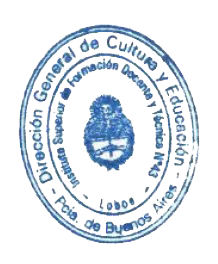 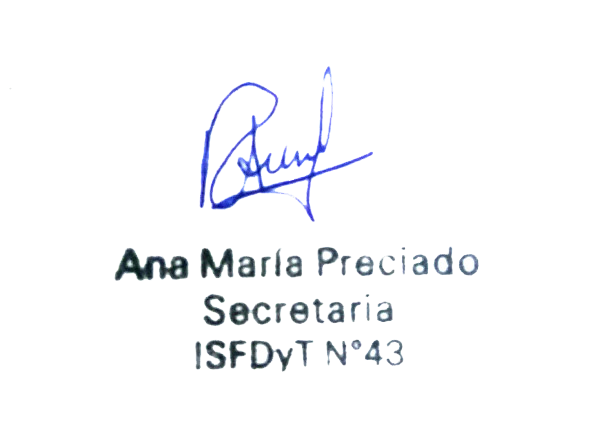 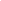                                         Sello                                           			………………………………….               Firma y sello de AutoridadEspacio de la Práctica Docente IV• ContenidosConstrucción del rol docente Articulación del saber y el saber enseñar.Reflexión sobre la propia práctica como estrategia de Formación Permanente. Colaboración e integración en Equipos de Trabajo para la elaboración del P.E.I. y otras actividades institucionales. Análisis de los marcos normativos que regulan la profesión docente.Intervención en contextos específicos Adecuación a situaciones de diversidad cultural y social. Articulación de aportes de otros agentes socializadores (familias, medios de comunicación, otras instituciones, etc.). Identificación de las principales dificultades de aprendizaje. Diseño y aplicación de estrategias de Compensación. Desarrollo de Proyectos específicos.Elaboración, implementación y evaluación de Proyectos de enseñanza Encuadre en el Diseño Curricular Jurisdiccional. Integración de los aprendizajes realizados en los diferentes Espacios Formativos. Justificación a partir de los marcos teórico-prácticos construidos. Aplicación en situaciones reales. Evaluación fundamentada en criterios pertinentes.